Έντυπο Υποβολής ΑιτημάτωνΆσκησης Δικαιωμάτων ΥποκειμένουΜε τη χρήση του παρόντος εντύπου, κάθε φυσικό πρόσωπο δύναται ως υποκείμενο δεδομένων να ασκήσει τα δικαιώματα που θεσπίζονται στον Γενικό Κανονισμό Προστασίας Δεδομένων (Κανονισμός (ΕΕ) 2016/679 – GDPR) και αφορούν τα προσωπικά του δεδομένα, τα οποία συλλέγει και επεξεργάζεται ως υπεύθυνος επεξεργασίας η REGENCY ΚΑΖΙΝΟ  ΘΕΣΣΑΛΟΝΙΚΗΣ  Α.Ε.Η REGENCY ΚΑΖΙΝΟ  ΘΕΣΣΑΛΟΝΙΚΗΣ, σύμφωνα με το νομοθετικό πλαίσιο, δεσμεύεται να μελετήσει και να αξιολογήσει το αίτημά σας και να σας απαντήσει εντός του προβλεπόμενου χρονικού πλαισίου. Σε κάθε περίπτωση, θα ενημερώνεστε για οποιαδήποτε εξέλιξη στην πορεία του αιτήματός σας.Για την έγκυρη υποβολή του αιτήματος και την καλύτερη και γρηγορότερη διαχείρισή του, πρέπει να συμπληρώσετε προσεκτικά όλα τα παρακάτω πεδία:(Εάν υποβάλετε αυτό το αίτημα ως πληρεξούσιος ή κατ’ εξουσιοδότηση του υποκειμένου θα πρέπει να καταχωρίσετε  το όνομα και τα στοιχεία επικοινωνίας σας στην Ενότητα 5 παρακάτωΠροσωπικά στοιχεία φυσικού προσώπου που ασκεί το δικαίωμα: Όνομα:……………………………………………………………………………………………………………………………………………………..Επώνυμο:………………………………………………………………………………………………………………….………………………………….Ταχ. διεύθυνση:…………………………………………….……………………………………………………………………………………………………….……………………………………………………………………………………………………………………………………………………..Τηλέφωνο επικοινωνίας:……………………………………………………………………………………………………………………………………………………..Κινητό Τηλέφωνο:……………………………………………………………………………………………………………………………………………………..E-mail:…………………………..…………………………………………………………………………………………………………………………2. Ασκούμενο δικαίωμα (Μπορείτε να επιλέξετε μόνο ένα από τα παρακάτω):Πρόσβαση στα προσωπικά μου δεδομένα Διαγραφή των προσωπικών μου δεδομένων*Περιορισμός της επεξεργασίας των προσωπικών μου δεδομένωνΔιόρθωση ανακριβών / συμπλήρωση ελλιπών προσωπικών μου δεδομένων  Διαδικασία Τροποποίησης που είναι σε εφαρμογήΕναντίωση στην επεξεργασία των προσωπικών μου δεδομένων Φορητότητα των προσωπικών μου δεδομένων * Σημειώνεται ότι σύμφωνα με το άρθρο 17(3)(β) GDPR, η διαγραφή των προσωπικών σας δεδομένων δεν είναι κατ’ αρχήν δυνατή, δεδομένου ότι η επεξεργασία του συνόλου των προσωπικών σας δεδομένων είναι απαραίτητη για τη συμμόρφωσή μας προς το νομοθετικό και κανονιστικό πλαίσιο λειτουργίας των καζίνο (βλ. ιδίως άρθρο 5 της υπ’ αρ. 303/5/27.02.2018 Απόφασης της ΕΕΕΠ – ΦΕΚ Β 1025/22.03.2018).Σε κάθε περίπτωση, έχετε το δικαίωμα να προσφύγετε στην Αρχή Προστασίας Προσωπικών Δεδομένων. Παρακαλούμε όπως καταγράψετε αναλυτικά το αίτημα σας στο παρακάτω πεδίο.3. Επιλογή μέσου επικοινωνίας για ενημέρωση περί εξέλιξης του αιτήματός σας και για απάντηση σε αυτό (Μπορείτε να επιλέξετε μόνο ένα από τα παρακάτω):E-mail (δ/νση): __________________________________________________________________Συστημένη επιστολή (ταχ. δ/νση): ________________________________________________________________________________________________________________________________4. Βεβαίωση και υπογραφή υποκειμένου δεδομένωνΒεβαιώνω ότι οι πληροφορίες που παρέχονται σε αυτό το έντυπο είναι αληθείς και ότι είμαι το πρόσωπο το όνομα του οποίου εμφανίζεται στο παρόν. Κατανοώ ότι: (1) Η REGENCY ΚΑΖΙΝΟ  ΘΕΣΣΑΛΟΝΙΚΗΣ  πρέπει να επιβεβαιώσει την απόδειξη της ταυτότητάς μου και ενδέχεται να χρειαστεί να επικοινωνήσει μαζί μου για περισσότερες πληροφορίες· (2) το αίτημά μου δεν θα είναι έγκυρο έως ότου η REGENCY ΚΑΖΙΝΟ  ΘΕΣΣΑΛΟΝΙΚΗΣ λάβει όλες τις απαιτούμενες πληροφορίες για την επεξεργασία του αιτήματος· και (3) εφόσον ασκώ το δικαίωμα πρόσβασης, δικαιούμαι ένα δωρεάν αντίγραφο των προσωπικών δεδομένων που αιτήθηκα και αναγνωρίζω ότι για όσα επιπλέον αντίγραφα ζητώ, η REGENCY ΚΑΖΙΝΟ  ΘΕΣΣΑΛΟΝΙΚΗΣ ενδέχεται να επιβάλει εύλογη χρέωση λαμβάνοντας υπόψη τα διοικητικά έξοδα.______________________________________________________________________________Ονοματεπώνυμο ______________________________________________________________________________Υπογραφή______________________________________________________________________________Ημερομηνία5. Βεβαίωση και υπογραφή εξουσιοδοτημένου προσώπου Επιβεβαιώνω ότι είμαι εξουσιοδοτημένος να ενεργώ για λογαριασμό του ως άνω αναφερόμενου υποκειμένου των δεδομένων. Κατανοώ ότι: (1) Η REGENCY ΚΑΖΙΝΟ  ΘΕΣΣΑΛΟΝΙΚΗΣ πρέπει να επιβεβαιώσει την ταυτότητά μου και την εξουσία να ενεργώ για λογαριασμό του υποκειμένου των δεδομένων και ενδέχεται να χρειαστεί να επικοινωνήσει μαζί μου για περισσότερες πληροφορίες· (2) το αίτημα που ασκείται δεν θα είναι έγκυρο έως ότου η REGENCY ΚΑΖΙΝΟ  ΘΕΣΣΑΛΟΝΙΚΗΣ λάβει όλες τις απαιτούμενες πληροφορίες για την επεξεργασία του αιτήματος·και (3) εφόσον ασκείται το δικαίωμα πρόσβασης, χορηγείται ένα δωρεάν αντίγραφο των προσωπικών δεδομένων και για όσα επιπλέον αντίγραφα ζητούνται, η REGENCY ΚΑΖΙΝΟ  ΘΕΣΣΑΛΟΝΙΚΗΣ ενδέχεται να επιβάλει εύλογη χρέωση λαμβάνοντας υπόψη τα διοικητικά έξοδα.______________________________________________________________________________Ονοματεπώνυμο ______________________________________________________________________________Υπογραφή______________________________________________________________________________Ημερομηνία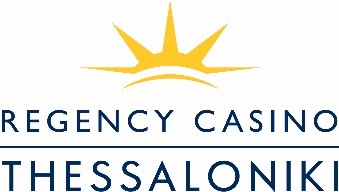 REGENCY ENTERTAINMENT 12th km Νational road Thessaloniki-Airport57001, ThessalonikiGREECEPhone : (+30)-2310-491 234     Fax : (+30)-2310-491 221      Διαθεσιμότητα, Συμπλήρωση και Υποβολή ΑιτήματοςΤο παρόν έντυπο είναι διαθέσιμο: α. Στην ιστοσελίδα του Καζίνο (https://www.regencycasinos.gr/thessaloniki/el ) και Μέσω της ιστοσελίδας, το έντυπο συμπληρώνεται, εκτυπώνεται και υπογράφεται από τον αιτούντα με απαραίτητη θεώρηση για το γνήσιο της υπογραφής από ΚΕΠ ή αστυνομικό τμήμα. Στη συνέχεια αποστέλλεται στο Καζίνο, μαζί με φωτοαντίγραφο δημοσίου εγγράφου (ταυτότητα, διαβατήριο, δίπλωμα οδήγησης), στην παρακάτω διεύθυνση:Regency  Καζίνο  Θεσσαλονίκης 12ο χλμ. Θεσσαλονίκης-Αεροδρομίου, Θεσσαλονίκη,57100, Υπόψιν Προϊσταμένου Υποδοχής Καζίνοβ. Στην Υποδοχή του ΚαζίνοΤο έντυπο υποβάλλεται αφού συμπληρωθεί και στην Υποδοχή του Καζίνο - Απαραίτητη η προσκόμιση έγκυρου δημοσίου εγγράφου (ταυτότητα, διαβατήριο, δίπλωμα οδήγησης).